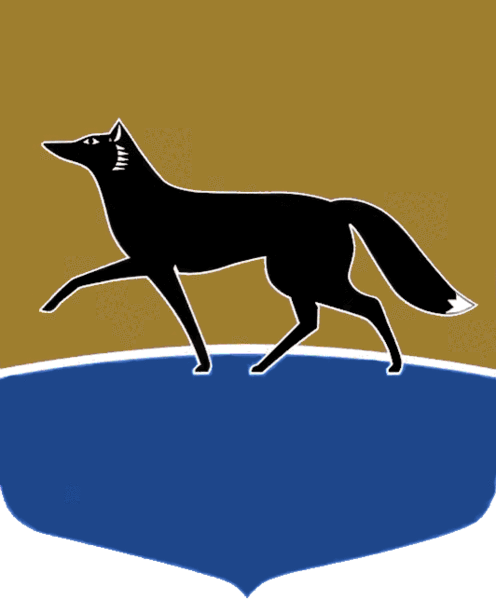 Принято на заседании Думы 15 сентября 2021 года№ 812-VI ДГО Положении о муниципальном земельном контроле В соответствии со статьёй 72 Земельного кодекса Российской Федерации, федеральными законами от 06.10.2003 № 131-ФЗ «Об общих принципах организации местного самоуправления в Российской Федерации», от 31.07.2020 № 248-ФЗ «О государственном контроле (надзоре) 
и муниципальном контроле в Российской Федерации», руководствуясь Уставом муниципального образования городской округ Сургут Ханты-Мансийского автономного округа – Югры, Дума города РЕШИЛА:Утвердить Положение о муниципальном земельном контроле согласно приложению 1.Утвердить Перечень индикаторов риска нарушения обязательных требований согласно приложению 2.Администрации города привести свои муниципальные правовые акты в соответствие с настоящим решением в срок до 01.01.2022.Контроль за выполнением решения возложить на председателя постоянного комитета Думы города по нормотворчеству, информационной политике и правопорядку.Приложение 1 к решению Думы города от 23.09.2021 № 812-VI ДГПоложениео муниципальном земельном контролеСтатья 1. Общие положения1.  Положение о муниципальном земельном контроле на территории муниципального образования городской округ Сургут (далее – Положение) определяет правила организации и осуществления деятельности органов местного самоуправления по контролю за соблюдением органами государственной власти, органами местного самоуправления, юридическими лицами, индивидуальными предпринимателями, гражданами в отношении объектов земельных отношений требований законодательства Российской Федерации, законодательства Ханты-Мансийского автономного округа – Югры, за нарушение которых законодательством Российской Федерации, законодательством Ханты-Мансийского автономного округа – Югры предусмотрена административная и иная ответственность (далее – муниципальный контроль). 2.  К отношениям, связанным с осуществлением муниципального контроля, организацией и проведением профилактических мероприятий 
и контрольных мероприятий в отношении объектов контроля применяются положения Федерального закона от 31.07.2020 № 248-ФЗ «О государственном контроле (надзоре) и муниципальном контроле в Российской Федерации» 
(далее – Федеральный закон «О государственном контроле (надзоре) 
и муниципальном контроле в Российской Федерации»).3.  Муниципальный контроль осуществляется посредством профилактики нарушений обязательных требований, организации 
и проведения контрольных мероприятий, принятия предусмотренных законодательством Российской Федерации мер по пресечению, предупреждению и (или) устранению последствий выявленных нарушений обязательных требований.4.  Предметом муниципального контроля является соблюдение юридическими лицами, индивидуальными предпринимателями, гражданами обязательных требований законодательства в отношении объектов земельных отношений, за нарушение которых законодательством предусмотрена административная ответственность.5.  Органом местного самоуправления, уполномоченным 
на осуществление муниципального контроля на территории города Сургута, является Администрация города Сургута в лице контрольного управления (далее – орган муниципального контроля).Непосредственное исполнение административных процедур и действий по осуществлению муниципального контроля обеспечивает отдел муниципального земельного контроля контрольного управления Администрации города Сургута.От имени органа муниципального контроля муниципальный контроль вправе осуществлять следующие должностные лица:1)  начальник (заместитель начальника) органа муниципального контроля;2)  должностное лицо органа муниципального контроля, в должностные обязанности которого в соответствии с Положением о муниципальном земельном контроле, должностным регламентом или должностной инструкцией входит осуществление полномочий по муниципальному контролю, в том числе проведение профилактических мероприятий 
и контрольных мероприятий (далее также – инспектор).Принятие решений о проведении контрольных мероприятий осуществляет начальник (заместитель начальника) органа муниципального контроля.6.  Под контролируемыми лицами при осуществлении муниципального контроля понимаются граждане и организации, органы государственной власти и органы местного самоуправления, указанные в статье 31 Федерального закона «О государственном контроле (надзоре) 
и муниципальном контроле в Российской Федерации», деятельность, действия или результаты деятельности которых либо производственные объекты, находящиеся во владении и (или) в пользовании которых, подлежат муниципальному контролю.7.  Объектами муниципального контроля являются:1)  здания, помещения, сооружения, линейные объекты, земли, земельные участки и их части, расположенные в границах городского округа, которыми контролируемые лица владеют и (или) пользуются и к которым предъявляются обязательные требования (далее – производственные объекты);2)  деятельность, действия (бездействие) граждан и организаций, 
в рамках которых должны соблюдаться обязательные требования, в том числе предъявляемые к гражданам и организациям, осуществляющим деятельность, действия (бездействие).8.  Орган муниципального контроля в рамках муниципального контроля обеспечивает учёт объектов контроля посредством ведения журнала учёта объектов контроля.9.  При сборе, обработке, анализе и учёте сведений об объектах контроля для целей их учёта орган муниципального контроля использует информацию, предоставляемую им в соответствии с нормативными правовыми актами, информацию, получаемую в рамках межведомственного взаимодействия, 
а также общедоступную информацию.10.  При осуществлении учёта объектов контроля на контролируемых 
лиц не может возлагаться обязанность по представлению сведений, документов, если иное не предусмотрено федеральными законами, а также если соответствующие сведения, документы содержатся в государственных 
или муниципальных информационных ресурсах.Статья 2.	Управление рисками причинения вреда (ущерба) охраняемым законом ценностям при осуществлении муниципального контроля1.  Муниципальный контроль осуществляется на основе управления рисками причинения вреда (ущерба), определяющего выбор профилактических мероприятий и контрольных мероприятий, их содержание (в том числе объём проверяемых обязательных требований), интенсивность 
и результаты.2.  В соответствии с оценкой риска причинения вреда (ущерба) 
и для целей управления рисками причинения вреда (ущерба) охраняемым законном ценностям при осуществлении муниципального контроля деятельность, действия (бездействия) контролируемых лиц, результаты 
их деятельности и (или) используемые ими производственные объекты подлежат отнесению к следующим категориям риска:1) высокого;2) среднего;3) низкого.3.  Отнесение объектов муниципального контроля к определённой категории риска осуществляется на основании сопоставления 
их характеристик с критериями отнесения объектов муниципального контроля к категориям риска (приложение к настоящему Положению).4.  Орган муниципального контроля разрабатывает индикаторы риска нарушения обязательных требований.5.  Сбор, обработка, анализ и учёт сведений об объектах контроля 
в целях их отнесения к категориям риска либо определения индикаторов риска нарушения обязательных требований осуществляется органом муниципального контроля без взаимодействия с контролируемыми лицами.6.  Орган муниципального контроля в течение пяти рабочих дней со дня поступления сведений о соответствии объекта контроля критериям риска иной категории риска либо об изменении критериев риска принимает решение 
об изменении категории риска указанного объекта контроля.7.  Контролируемое лицо вправе подать в орган муниципального контроля заявление об изменении категории риска осуществляемой 
им деятельности либо категории риска, принадлежащих ему (используемых им) иных объектов контроля в случае их соответствия критериям риска для отнесения к иной категории риска.8.  По запросу контролируемого лица орган муниципального контроля 
в установленном порядке предоставляет информацию о присвоенной категории риска, а также сведения, на основании которых принято решение 
об отнесении к категории риска.9.  Отнесение объектов контроля к определённой категории риска, 
в том числе изменение ранее присвоенной объекту контроля категории риска, осуществляется соответствующим решением начальника (заместителя начальника) органа муниципального контроля в соответствии с критериями отнесения объектов контроля к категориям риска согласно приложению 
к настоящему Положению.10.  Орган муниципального контроля ведёт перечень объектов муниципального контроля, которым присвоены категории риска (далее – перечень). 11.  Перечень содержит следующую информацию:1) полное наименование юридического лица, фамилия, имя и отчество (при наличии) индивидуального предпринимателя, деятельности и (или) производственным объектам которых присвоена категория риска;2) основной государственный регистрационный номер;3) идентификационный номер налогоплательщика;4) наименование объекта муниципального контроля (при наличии);5) место нахождения объекта муниципального контроля;6) дата и номер решения о присвоении объекту муниципального контроля категории риска, указание на категорию риска, а также сведения, 
на основании которых было принято решение об отнесении объекта муниципального контроля к категории риска.12.  Перечень объектов контроля с указанием категории риска, перечень критериев и индикаторов риска нарушения обязательных требований, порядок отнесения объектов контроля к категориям риска размещается 
и поддерживается в актуальном состоянии на официальном портале Администрации города Сургута органом муниципального контроля.13.  В случае если объект контроля не отнесён органом муниципального контроля к определённой категории риска, он считается отнесённым 
к категории низкого риска.Статья 3.	Профилактика рисков причинения вреда (ущерба) охраняемым законом ценностям при осуществлении муниципального контроля1.  Профилактические мероприятия проводятся органом муниципального контроля в целях стимулирования добросовестного соблюдения обязательных требований всеми контролируемыми лицами; устранения условий, причин и факторов, способных привести к нарушениям обязательных требований и (или) причинению вреда (ущерба) охраняемым законом ценностям; создания условий для доведения обязательных требований до контролируемых лиц, повышения информированности 
о способах их соблюдения.2.  Профилактические мероприятия осуществляются на основании ежегодной программы профилактики рисков причинения вреда (ущерба) охраняемым законом ценностям, утверждаемой постановлением Администрации города в соответствии с законодательством.3.  Программа профилактики рисков причинения вреда утверждается ежегодно.4.  Программа профилактики рисков причинения вреда (ущерба) охраняемым законом ценностям состоит из следующих разделов:1)  анализ текущего состояния осуществления вида контроля, описание текущего уровня развития профилактической деятельности органа муниципального контроля, характеристика проблем, на решение которых направлена программа профилактики рисков причинения вреда;2)  цели и задачи реализации программы профилактики рисков причинения вреда;3)  перечень профилактических мероприятий, сроки (периодичность) 
их проведения;4)  показатели результативности и эффективности программы профилактики рисков причинения вреда.5.  Орган муниципального контроля при проведении профилактических мероприятий осуществляет взаимодействие с гражданами, организациями только в случаях, установленных Федеральным законом «О государственном контроле (надзоре) и муниципальном контроле в Российской Федерации». 
При этом профилактические мероприятия, в ходе которых осуществляется взаимодействие с контролируемыми лицами, проводятся только с согласия данных контролируемых лиц либо по их инициативе.6.  В случае если при проведении профилактических мероприятий установлено, что объекты контроля представляют явную непосредственную угрозу причинения вреда (ущерба) охраняемым законом ценностям или такой вред (ущерб) причинён, инспектор незамедлительно направляет информацию 
об этом начальнику (заместителю начальника) органа муниципального контроля для принятия решения о проведении контрольных мероприятий.7.  Профилактические мероприятия, предусмотренные программой профилактики рисков причинения вреда, обязательны для проведения органом муниципального контроля.8.  Орган муниципального контроля может проводить профилактические мероприятия, не предусмотренные программой профилактики рисков причинения вреда.9.  При осуществлении муниципального контроля могут проводиться следующие виды профилактических мероприятий:1) информирование;2) консультирование.10.  Органы муниципального контроля осуществляют информирование контролируемых лиц и иных заинтересованных лиц по вопросам соблюдения обязательных требований.11.  Информирование осуществляется посредством размещения соответствующих сведений на официальном портале Администрации города Сургута, в средствах массовой информации, через личные кабинеты контролируемых лиц в государственных информационных системах 
(при их наличии) и в иных формах.12.  Должностное лицо органа муниципального контроля осуществляет консультирование (даёт разъяснения) по обращениям контролируемых лиц 
и их представителей по вопросам, связанным с организацией 
и осуществлением муниципального контроля. 13.  Консультирование осуществляется без взимания платы.14.  Консультирование может осуществляться должностным лицом органа муниципального контроля по телефону, посредством видеоконференцсвязи, на личном приёме либо в ходе проведения профилактического мероприятия, контрольного мероприятия.15.  По итогам консультирования информация в письменной форме контролируемым лицам и их представителям не предоставляется, 
за исключением случаев, установленных настоящим Положением. Контролируемое лицо вправе направить запрос о предоставлении письменного ответа в сроки, установленные Федеральным законом 
от 02.05.2006 № 59-ФЗ «О порядке рассмотрения обращений граждан Российской Федерации».16.  При осуществлении консультирования должностное лицо органа муниципального контроля обязано соблюдать конфиденциальность информации, доступ к которой ограничен в соответствии с законодательством Российской Федерации.17.  В ходе консультирования не может предоставляться информация, содержащая оценку конкретного контрольного мероприятия, решений 
и (или) действий должностных лиц органа муниципального контроля, иных участников контрольного мероприятия, а также результаты проведённых 
в рамках контрольного мероприятия экспертизы, испытаний.Проведение контрольного мероприятия, не включённого в единый реестр контрольных (надзорных) мероприятий (далее – ЕРКНМ), является грубым нарушением требований к организации и осуществлению муниципального контроля и подлежит отмене, в том числе результаты такого мероприятия признаются недействительными.18.  Информация, ставшая известной должностному лицу органа муниципального контроля в ходе консультирования, не может использоваться органом муниципального контроля в целях оценки контролируемого лица 
по вопросам соблюдения обязательных требований.19.  Органы муниципального контроля осуществляют учёт консультирований, который проводится посредством внесения соответствующей записи в журнал консультирования.20.  В случае если в течение календарного года поступило 5 и более однотипных (по одним и тем же вопросам) обращений контролируемых лиц 
и их представителей, консультирование осуществляется посредством размещения на официальном портале Администрации города Сургута письменного разъяснения, подписанного уполномоченным должностным лицом органа муниципального контроля, без указания в таком разъяснении сведений, отнесённых к категории ограниченного доступа.21.  Время консультирования не должно превышать 15 минут.22.  Личный приём граждан проводится начальником или заместителем начальника органа муниципального контроля.23.  Информация о месте приёма, а также об установленных для приёма днях и часах размещается на официальном портале Администрации города Сургута.24.  Консультирование осуществляется по следующим вопросам:1)  организация и осуществление муниципального контроля;2)  порядок осуществления профилактических, контрольных мероприятий, установленных настоящим Положением.25.  Консультирование в письменной форме осуществляется должностным лицом органа муниципального контроля в следующих случаях:1)  контролируемым лицом представлен письменный запрос 
о предоставлении письменного ответа по вопросам консультирования;2)  за время консультирования представить ответ на поставленные вопросы невозможно;3)  ответ на поставленные вопросы требует дополнительного запроса сведений от органов власти или иных лиц.26.  Если поставленные во время консультирования вопросы 
не относятся к сфере муниципального контроля даются необходимые разъяснения по обращению в соответствующие органы власти или 
к соответствующим должностным лицам.27.  При проведении консультирования во время контрольных мероприятий запись о проведённой консультации отражается в акте контрольного мероприятия.Статья 4.	Порядок организации и осуществления муниципального контроля1.  При осуществлении муниципального контроля взаимодействием органа муниципального контроля, его должностных лиц с контролируемыми лицами являются встречи, телефонные и иные переговоры (непосредственное взаимодействие) между инспектором и контролируемым лицом или его представителем, запрос документов, иных материалов, присутствие инспектора в месте осуществления деятельности контролируемого лица 
(за исключением случаев присутствия инспектора на общедоступных производственных объектах).2.  Взаимодействие с контролируемым лицом осуществляется 
при проведении следующих контрольных мероприятий:1) инспекционный визит;2) рейдовый осмотр;3) документарная проверка;4) выездная проверка.3.  Без взаимодействия с контролируемым лицом проводятся следующие контрольные мероприятия (далее – контрольные мероприятия без взаимодействия):1)  наблюдение за соблюдением обязательных требований (мониторинг безопасности);2)  выездное обследование.4.  Оценка соблюдения контролируемыми лицами обязательных требований органами муниципального контроля не может проводиться иными способами, кроме как посредством контрольных мероприятий, указанных 
в Положении.5.  Инспекционный визит, выездная проверка могут проводиться 
с использованием средств дистанционного взаимодействия, в том числе посредством аудио- или видеосвязи. 6.  Контрольные мероприятия, за исключением контрольных мероприятий без взаимодействия, могут проводиться на плановой 
и внеплановой основе. 7.  Плановые контрольные мероприятия осуществляются в соответствии 
с ежегодными планами проведения плановых контрольных мероприятий, формируемого органом муниципального контроля и подлежащего согласованию с органом прокуратуры. 8.  Порядок формирования ежегодного плана проведения плановых контрольных мероприятий, его согласования с органами прокуратуры, включение в него и исключения из него контрольных мероприятий в течении года разрабатываются в соответствии с Правилами формирования плана проведения плановых контрольных мероприятий на очередной календарный год, его согласования с органами прокуратуры, включения в него 
и исключения из него контрольных мероприятий в течение года, утверждёнными постановлением Правительства Российской Федерации 
от 31.12.2020 № 2428 «О порядке формирования плана проведения плановых контрольных (надзорных) мероприятий на очередной календарный год, 
его согласования с органами прокуратуры, включения в него и исключения 
из него контрольных (надзорных) мероприятий в течение года», с учётом особенностей, установленных настоящим Положением.9.  Проведение плановых контрольных мероприятий в зависимости 
от присвоенной категории риска осуществляется со следующей периодичностью:1)  для объектов контроля, отнесённых к категориям высокого риска, – 
1 контрольное мероприятие в 2 года;2)  для объектов контроля, отнесённых к категориям среднего риска, – 
1 контрольное мероприятие в 3 года.10.  Плановые контрольные мероприятия в отношении объектов контроля, отнесённых к категории низкого риска, не проводятся.11.  Основанием для проведения контрольных мероприятий, 
за исключением контрольных мероприятий без взаимодействия, может быть:1)  наличие у органа муниципального контроля сведений о причинении вреда (ущерба) или об угрозе причинения вреда (ущерба) охраняемым законом ценностям либо выявление соответствия объекта контроля параметрам, утверждённым индикаторами риска нарушения обязательных требований, 
или отклонения объекта контроля от таких параметров;2)  наступление сроков проведения контрольных мероприятий, включённых в план проведения контрольных мероприятий;3)  поручение Президента Российской Федерации, поручение Правительства Российской Федерации о проведении контрольных мероприятий в отношении конкретных контролируемых лиц;4)  требование прокурора о проведении контрольного мероприятия 
в рамках надзора за исполнением законов, соблюдением прав и свобод человека и гражданина по поступившим в органы прокуратуры материалам 
и обращениям;5)  истечение срока исполнения решения органа муниципального контроля об устранении выявленного нарушения обязательных требований – 
в случаях, установленных частью 1 статьи 95 Федерального закона 
«О государственном контроле (надзоре) и муниципальном контроле 
в Российской Федерации».12.  Сведения о причинении вреда (ущерба) или об угрозе причинения вреда (ущерба) охраняемым законом ценностям орган муниципального контроля получает:1) при поступлении обращений (заявлений) граждан и организаций, информации от органов государственной власти, органов местного самоуправления, из средств массовой информации;2) при проведении контрольных мероприятий, включая контрольные мероприятия без взаимодействия, специальных режимов государственного контроля (надзора), в том числе в отношении иных контролируемых лиц.13.  В целях проведения оценки достоверности поступивших сведений 
о причинении вреда (ущерба) или об угрозе причинения вреда (ущерба) охраняемым законом ценностям должностное лицо органа муниципального контроля при необходимости:1)  запрашивает дополнительные сведения и материалы (в том числе 
в устной форме) у гражданина или организации, направивших обращение (заявление), органов государственной власти, органов местного самоуправления, средств массовой информации;2)  запрашивает у контролируемого лица пояснения в отношении указанных сведений, однако представление таких пояснений и иных документов не является обязательным;3)  обеспечивает, в том числе по решению уполномоченного должностного лица органа муниципального контроля, проведение контрольного мероприятия без взаимодействия.14.  Обращения (заявления) граждан и организаций, содержащие сведения о причинении вреда (ущерба) или об угрозе причинения вреда (ущерба) охраняемым законом ценностям, принимаются органом муниципального контроля к рассмотрению:1)  при подаче таких обращений (заявлений) гражданами 
и организациями либо их уполномоченными представителями непосредственно в орган муниципального контроля либо через многофункциональный центр оказания государственных и муниципальных услуг лично с предъявлением документа, удостоверяющего личность гражданина, а для представителя гражданина или организации – документа, подтверждающего его полномочия;2)  при подаче таких обращений (заявлений) граждан и организаций после прохождения идентификации и аутентификации заявителя посредством единой системы идентификации и аутентификации на едином портале государственных и муниципальных услуг, региональных порталах государственных и муниципальных услуг или на официальном портале Администрации города, а также в информационных системах органа муниципального контроля;3)  при иных способах подачи таких обращений (заявлений) гражданами 
и организациями после принятия должностным лицом органа муниципального контроля мер по установлению личности гражданина и полномочий представителя организации и их подтверждения.15.  При невозможности подтверждения личности гражданина, полномочий представителя организации поступившие обращения (заявления) рассматриваются органом муниципального контроля в порядке, установленном Федеральным законом от 02.05.2006 № 59-ФЗ «О порядке рассмотрения обращений граждан Российской Федерации».16.  Для проведения контрольного мероприятия, предусматривающего взаимодействие с контролируемым лицом, а также документарной проверки принимается решение органа муниципального контроля, подписанное начальником органа муниципального контроля (далее – решение о проведении контрольного мероприятия), в котором указываются:1)  дата, время и место принятия решения;2)  кем принято решение;3)  основание проведения контрольного мероприятия;4)  вид контроля;5)  фамилии, имена, отчества (при наличии), должности инспектора (инспекторов, в том числе руководителя группы инспекторов), уполномоченного (уполномоченных) на проведение контрольного мероприятия, а также привлекаемых к проведению контрольного мероприятия специалистов, экспертов или наименование экспертной организации, привлекаемой к проведению такого мероприятия;6)  объект контроля, в отношении которого проводится контрольное мероприятие;7)  адрес места осуществления контролируемым лицом деятельности или адрес нахождения иных объектов контроля, в отношении которых проводится контрольное мероприятие (может не указываться в отношении рейдового осмотра);8)  фамилия, имя, отчество (при наличии) гражданина или наименование организации, адрес организации (её филиалов, представительств, обособленных структурных подразделений), ответственных за соответствие обязательным требованиям объекта контроля, в отношении которого проводится контрольное мероприятие (может не указываться в отношении рейдового осмотра);9)  вид контрольного мероприятия;10)  перечень контрольных действий, совершаемых в рамках контрольного мероприятия;11)  предмет контрольного мероприятия;12)  проверочные листы, если их применение является обязательным;13)  дата проведения контрольного мероприятия, в том числе срок непосредственного взаимодействия с контролируемым лицом (может 
не указываться в отношении рейдового осмотра в части срока непосредственного взаимодействия с контролируемым лицом);14)  перечень документов, предоставление которых гражданином, организацией необходимо для оценки соблюдения обязательных требований (в случае, если в рамках контрольного мероприятия предусмотрено предоставление контролируемым лицом документов в целях оценки соблюдения обязательных требований).17.  Контрольное мероприятие может быть начато после внесения сведений в ЕРКНМ, установленных правилами его формирования и ведения, утверждёнными постановлением Правительства Российской Федерации 
от 16.04.2021 № 604, за исключением наблюдения за соблюдением обязательных требований и выездного обследования, а также случаев неработоспособности ЕРКНМ, зафиксированных оператором реестра.18.  В случае если проведение контрольного мероприятия, предусматривающего взаимодействие с контролируемым лицом, оказалось невозможным в связи с отсутствием контролируемого лица по месту нахождения (осуществления деятельности) либо в связи с фактическим неосуществлением деятельности контролируемым лицом, либо в связи 
с иными действиями (бездействием) контролируемого лица, повлёкшими невозможность проведения или завершения контрольного мероприятия, инспектор составляет акт о невозможности проведения контрольного мероприятия с указанием причин и информирует контролируемое лицо 
о невозможности проведения контрольного мероприятия.В этом случае инспектор вправе совершить контрольные действия 
в рамках указанного контрольного мероприятия в любое время до завершения проведения контрольного мероприятия.В указанном случае начальник (заместитель начальника) органа муниципального контроля вправе принять решение о проведении в отношении контролируемого лица такого же контрольного мероприятия 
без предварительного уведомления контролируемого лица и без согласования с органами прокуратуры.19.  Уклонение контролируемого лица от проведения контрольного мероприятия или воспрепятствование его проведению влечёт ответственность, установленную федеральным законом.20.  Срок проведения контрольного мероприятия может быть приостановлен начальником (заместителем начальника) органа муниципального контроля на основании мотивированного представления инспектора в случае, если срок осуществления экспертиз или испытаний превышает срок проведения контрольного мероприятия, на срок осуществления экспертиз или испытаний. Срок осуществления экспертиз 
или испытаний определяется соответствующими правовыми актами, принятыми в отношении экспертиз или испытаний.21.  Случаями, при наступлении которых индивидуальный предприниматель, гражданин, являющиеся контролируемыми лицами, вправе представить в орган муниципального контроля информацию о невозможности присутствия при проведении контрольного мероприятия, являются:1) нахождение на стационарном лечении в медицинском учреждении;2) нахождение за пределами Российской Федерации;3) административный арест;4) наступление обстоятельств непреодолимой силы (военных действий, катастрофы, стихийного бедствия, крупной аварии, эпидемии и других чрезвычайных обстоятельств).22.  Орган муниципального контроля вправе привлекать к участию 
в контрольном мероприятии:1) независимый орган инспекции – в отношении контролируемого лица, независимая оценка соблюдения обязательных требований которого была проведена независимым органом инспекции;2) саморегулируемую организацию – в отношении контролируемого лица, являющегося членом саморегулируемой организации с обязательным членством (в случае оценки в рамках контрольного мероприятия обязательных требований, контроль (надзор) за которыми относится к предмету деятельности саморегулируемой организации).23.  При проведении контрольного мероприятия, предусматривающего взаимодействие с контролируемым лицом (его представителем) в месте осуществления деятельности контролируемого лица, контролируемому лицу (его представителю) инспектором, в том числе руководителем группы инспекторов, предъявляются служебное удостоверение, заверенная печатью бумажная копия либо решение о проведении контрольного мероприятия 
в форме электронного документа, подписанного квалифицированной электронной подписью, а также сообщается учётный номер контрольного мероприятия в едином реестре контрольных мероприятий.24.  В отношении проведения наблюдения за соблюдением обязательных требований, выездного обследования не требуется принятие решения о проведении данного контрольного мероприятия.25.  Контрольные мероприятия без взаимодействия проводятся инспектором на основании заданий начальника (заместителя начальника) органа муниципального контроля, включая задания, содержащиеся в планах работы органа муниципального контроля.Задание оформляется по форме документов, используемых 
при осуществлении муниципального контроля, утверждённой постановлением Администрации города.В задании указываются:1) цель проведения мероприятия, дата проведения мероприятия 
либо период начала и окончания проведения мероприятия, фамилия, имя, отчество (при наличии) инспектора, которому поручено проведение мероприятия;2) сведения об объекте, в отношении которого будет проводиться мероприятие, – о виде, местоположении объекта, в том числе его адресе 
и кадастровом (реестровом) номере (при наличии), сведения 
о принадлежности объекта и праве, на котором объект принадлежит правообладателю (при наличии).Задание перед началом выполнения мероприятия вручается начальником (заместителем начальника) органа муниципального контроля инспектору, которому поручено осуществление мероприятия.Вручение задания осуществляется под подпись в журнале мероприятий по контролю без взаимодействия с контролируемыми лицами (далее – журнал мероприятий) по форме документов, используемых при осуществлении муниципального контроля, утверждённой постановлением Администрации города.После окончания проведения мероприятия в срок не позднее одного рабочего дня, следующего за днём проведения мероприятия, задание вместе 
с документами, отражающими результаты проведения мероприятия, возвращается начальнику (заместителю начальника) органа муниципального контроля инспектором, о чём делается соответствующая отметка в журнале мероприятий.Результаты мероприятия оформляются инспектором в виде акта 
о проведении мероприятия по форме документов, используемых 
при осуществлении муниципального контроля, утверждённой постановлением Администрации города.В акте о проведении мероприятия по контролю без взаимодействия 
с контролируемыми лицами (далее – акт) отражается порядок его проведения и фиксируются результаты проведённого мероприятия. Акт составляется инспектором в одном экземпляре в срок не позднее одного рабочего дня, следующего за датой проведения мероприятия.Акт должен содержать указание на вид проведённого мероприятия, сведения о задании, на основании которого производится мероприятие, наименование вида муниципального контроля, в рамках которого проводится мероприятие, дату либо период проведения мероприятия, время его начала 
и окончания, сведения об участниках мероприятия, краткое описание действий должностного лица, участников мероприятия, информацию 
о данных, полученных при его проведении, в том числе результатов осмотров, обследований, исследований, измерений, наблюдений, сведения 
о технических средствах, при помощи которых производились технические измерения, а также фиксация результатов (хода проведения) мероприятий, сведения о приложениях к акту, а также пояснения, дополнения и замечания участников мероприятия.Схемы, таблицы, отражающие данные, полученные при применении средств технических измерений и фиксации, в том числе фототаблицы 
и электронные носители информации, содержащие сведения, полученные 
при проведении мероприятия, являются приложением к акту. Приложения 
к акту, изложенные на бумажных носителях, подписываются участниками мероприятия, электронные носители информации запечатываются в конверт, скрепляемый подписями участников мероприятия.После исполнения задание и акты подлежат хранению в отделе муниципального земельного контроля органа муниципального контроля 
в соответствии с номенклатурой дел в порядке, установленном муниципальными правовыми актами.Передача заданий и актов для использования при производстве дел 
об административных правонарушениях, рассмотрении судебных дел, а также иных установленных законом случаях фиксируется в журнале мероприятий 
и скрепляется подписью начальника (заместителя начальника) органа муниципального контроля. При этом в номенклатурном деле подшиваются надлежащим образом заверенные копии указанных документов, копии запросов, по которым переданы документы, а также сопроводительный документ, содержащий опись переданных заданий и актов.26.  Внеплановые контрольные мероприятия, за исключением внеплановых контрольных мероприятий без взаимодействия, проводятся 
по основаниям, предусмотренных пунктами 1, 3 – 6 части 1, части 3 статьи 57 Федерального закона «О государственном контроле (надзоре) 
и муниципальном контроле в Российской Федерации».27.  Конкретный вид и содержание внепланового контрольного мероприятия (перечень контрольных действий) устанавливается в решении 
о проведении внепланового контрольного мероприятия.28.  При проведении внепланового контрольного мероприятия может проводится:1) инспекционный визит;2) рейдовый осмотр;3) документарная проверка;4) выездная проверка.29.  В случае, если внеплановое контрольное мероприятие может быть проведено только после согласования с органами прокуратуры, указанное мероприятие проводится после такого согласования в порядке, предусмотренным действующим законодательством. 30.  Для фиксации инспектором и лицами, привлекаемыми 
к совершению контрольных действий, доказательств нарушений обязательных требований могут использоваться фотосъёмка, аудио- и видеозапись, 
иные способы фиксации доказательств, за исключением случаев фиксации:1)  сведений, отнесённых законодательством Российской Федерации 
к государственной тайне;2)  объектов, территорий, которые законодательством Российской Федерации отнесены к режимным и особо важным объектам.Фотографии, аудио- и видеозаписи, используемые для фиксации доказательств, должны позволять однозначно идентифицировать объект фиксации, отражающий нарушение обязательных требований, время фиксации объекта. Фотографии, аудио- и видеозаписи, используемые 
для доказательств нарушений обязательных требований, прикладываются 
к акту контрольного мероприятия.31.  По окончании проведения контрольного мероприятия, предусматривающего взаимодействие с контролируемым лицом, составляется акт контрольного мероприятия (далее – акт).Оформление акта производится на месте проведения контрольного мероприятия в день окончания проведения такого мероприятия, если иной порядок оформления акта не установлен Правительством Российской Федерации.В случае проведения документарной проверки либо контрольного мероприятия без взаимодействия с контролируемым лицом, а также в случае если составление акта по результатам контрольного мероприятия на месте 
его проведения невозможно по причине совершения экспертизы, орган муниципального контроля направляет акт контролируемому лицу в порядке, установленном статьёй 21 Федерального закона «О государственном контроле (надзоре) и муниципальном контроле в Российской Федерации».В случае если для составления акта необходимо получить заключения по результатам проведённых исследований, испытаний, экспертиз, 
акт составляется в срок, не превышающий трёх рабочих дней после завершения мероприятий по контролю.Акт контрольного мероприятия, проведение которого было согласовано органами прокуратуры, направляется в органы прокуратуры посредством ЕРКНМ непосредственно после его оформления.Контролируемое лицо подписывает акт тем же способом, которым изготовлен данный акт. При отказе или невозможности подписания контролируемым лицом или его представителем акта по итогам проведения контрольного мероприятия в акте делается соответствующая отметка.32.  Исполнение решений органа муниципального контроля в рамках осуществления муниципального контроля осуществляется в порядке, установленном Федеральным законом «О государственном контроле (надзоре) и муниципальном контроле в Российской Федерации».33.  В случае выявления при проведении контрольного мероприятия нарушений обязательных требований орган муниципального контроля после оформления акта контрольного мероприятия обязан:1) выдать контролируемому лицу предписание об устранении выявленных нарушений с указанием разумных сроков их устранения и (или) о проведении мероприятий по предотвращению причинения вреда (ущерба) охраняемым законом ценностям;2) незамедлительно принять предусмотренные законодательством Российской Федерации меры по недопущению причинения вреда (ущерба) охраняемым законом ценностям или прекращению его причинения вплоть 
до обращения в суд с требованием о принудительном отзыве продукции (товаров), представляющей опасность для жизни, здоровья людей 
и для окружающей среды, о запрете эксплуатации (использования) зданий, строений, сооружений, помещений, оборудования, транспортных средств 
и иных подобных объектов и о доведении до сведения граждан, организаций любым доступным способом информации о наличии угрозы причинения вреда (ущерба) охраняемым законом ценностям и способах ее предотвращения 
в случае, если при проведении контрольного  мероприятия установлено, 
что деятельность гражданина, организации, владеющих и (или) пользующихся объектом контроля, эксплуатация (использование) ими зданий, строений, сооружений, помещений, оборудования, транспортных средств и иных подобных объектов, производимые и реализуемые ими товары, выполняемые работы, оказываемые услуги представляют непосредственную угрозу причинения вреда (ущерба) охраняемым законом ценностям или что такой вред (ущерб) причинен;3) при выявлении в ходе контрольного мероприятия признаков преступления или административного правонарушения направить соответствующую информацию в государственный орган в соответствии 
со своей компетенцией или при наличии соответствующих полномочий принять меры по привлечению виновных лиц к установленной законом ответственности;4) принять меры по осуществлению контроля за устранением выявленных нарушений обязательных требований, предупреждению нарушений обязательных требований, предотвращению возможного причинения вреда (ущерба) охраняемым законом ценностям; 
при неисполнении предписания в установленные сроки принять меры 
по обеспечению его исполнения вплоть до обращения в суд с требованием 
о принудительном исполнении предписания, если такая мера предусмотрена законодательством;5) рассмотреть вопрос о выдаче рекомендаций по соблюдению обязательных требований, проведении иных мероприятий, направленных 
на профилактику рисков причинения вреда (ущерба) охраняемым законом ценностям.34.  Орган муниципального контроля осуществляет контроль 
за исполнением предписаний, иных принятых решений в рамках муниципального контроля.35.  В случае несогласия с фактами и выводами, изложенными в акте, контролируемое лицо вправе направить жалобу в порядке, предусмотренном статьёй 6 настоящего Положения.36.  К результатам контрольного мероприятия относятся оценка соблюдения контролируемым лицом обязательных требований, создание условий для предупреждения нарушений обязательных требований и (или) прекращения их нарушений, восстановление нарушенного положения, направление уполномоченным органам или должностным лицам информации для рассмотрения вопроса о привлечении к ответственности и (или) применение контрольным (надзорным) органом мер, предусмотренных пунктом 2 части 2 статьи 90 Федерального закона «О государственном контроле (надзоре) и муниципальном контроле в Российской Федерации».37.  Инспекционный визит проводится по месту нахождения (осуществления деятельности) контролируемого лица (его филиалов, представительств, обособленных структурных подразделений) либо объекта контроля. В ходе инспекционного визита могут совершаться следующие контрольные действия:осмотр;опрос;получение письменных объяснений;4) истребование документов, которые в соответствии с обязательными требованиями должны находиться в месте нахождения (осуществления деятельности) контролируемого лица (его филиалов, представительств, обособленных структурных подразделений) либо объекта контроля.38.  Под рейдовым осмотром понимается контрольное мероприятие, проводимое в целях оценки соблюдения обязательных требований 
по использованию (эксплуатации) производственных объектов, которыми владеют, пользуются или управляют несколько лиц, находящихся 
на территории, на которой расположено несколько контролируемых лиц.В ходе рейдового осмотра могут совершаться следующие контрольные действия:осмотр;досмотр;опрос;получение письменных объяснений;истребование документов;экспертиза.Рейдовый осмотр может проводиться только по согласованию 
с органами прокуратуры, за исключением случаев его проведения 
в соответствии с пунктами 3 – 6 части 1 статьи 57 и частью 12 статьи 66 Федерального закона «О государственном контроле (надзоре) 
и муниципальном контроле в Российской Федерации».39.  Под документарной проверкой понимается контрольное мероприятие, которое проводится по месту нахождения органа муниципального контроля и предметом которого являются исключительно сведения, содержащиеся в документах контролируемых лиц, устанавливающих их организационно-правовую форму, права и обязанности, а также документы, используемые при осуществлении их деятельности 
и связанные с исполнением ими обязательных требований и решений органа муниципального контроля.В ходе документарной проверки могут совершаться следующие контрольные действия:получение письменных объяснений;истребование документов.Внеплановая документарная проверка проводится без согласования 
с органами прокуратуры.40.  Выездная проверка проводится посредством взаимодействия 
с конкретным контролируемым лицом, владеющим производственными объектами и (или) использующим их, в целях оценки соблюдения таким лицом обязательных требований, а также оценки выполнения решений органа муниципального контроля.Внеплановая выездная проверка может проводиться только 
по согласованию с органами прокуратуры, за исключением случаев 
её проведения в соответствии с пунктами 3 – 6 части 1, части 3 статьи 57 
и частью 12 статьи 66 Федерального закона «О государственном контроле (надзоре) и муниципальном контроле в Российской Федерации».В ходе выездной проверки могут совершаться следующие контрольные действия:осмотр;досмотр;опрос;получение письменных объяснений;истребование документов;6) экспертиза. 41.  Наблюдение за соблюдением обязательных требований (мониторинг безопасности) осуществляется инспектором путём сбора данных из сети «Интернет», иных общественных данных, а также данных, полученных 
с использованием работающих в автоматическом режиме технических средств фиксации правонарушений, имеющих функции фото- и киносъёмки, видеозаписи, анализа данных об объектах контроля, имеющихся у органа муниципального контроля, в том числе данных, которые поступают в ходе межведомственного информационного взаимодействия, предоставляются контролируемыми лицами в рамках исполнения обязательных требований, 
а также данных, содержащихся в государственных и муниципальных информационных системах.42. Под выездным обследованием понимается контрольное мероприятие, проводимое в целях оценки соблюдения контролируемым лицом обязательных требований.Статья 5.	Оценка результативности и эффективности деятельности органа муниципального контроля при осуществлении муниципального контроля1.  Оценка результативности и эффективности осуществления муниципального контроля осуществляется на основании статьи 30 Федерального закона «О государственном контроле (надзоре) 
и муниципальном контроле в Российской Федерации». 2.  Ключевые показатели вида контроля и их целевые значения, индикативные показатели для муниципального контроля утверждаются представительным органом муниципального образования городской округ Сургут.Статья 6.	Обжалование решений органа муниципального контроля, действий (бездействий) его должностных лиц1.  Решения и действия (бездействие) должностных лиц, осуществляющих муниципальный контроль, могут быть обжалованы 
в порядке, установленном Федеральным законом «О государственном контроле (надзоре) и муниципальном контроле в Российской Федерации».2.  Жалоба на решение органа муниципального контроля, действия (бездействие) его должностных лиц рассматривается начальником (заместителем начальника) данного органа.3.  Жалоба на действия (бездействие) начальника (заместителя начальника) органа муниципального контроля рассматривается заместителем Главы города, курирующим сферу обеспечения безопасности городского округа.Статья 7.	Заключительные положения1.  До 31.12.2023 информирование контролируемого лица 
о совершаемых должностными лицами органа муниципального контроля 
и иными уполномоченными лицами действиях и принимаемых решениях, направление документов и сведений контролируемому лицу органом муниципального контроля в соответствии со статьёй 21 Федерального закона 
«О государственном контроле (надзоре) и муниципальном контроле 
в Российской Федерации» могут осуществляться в том числе на бумажном носителе с использованием почтовой связи в случае невозможности информирования контролируемого лица в электронной форме либо по запросу контролируемого лица. Орган муниципального контроля в срок, 
не превышающий 10 рабочих дней со дня поступления такого запроса, направляет контролируемому лицу указанные документы и (или) сведения.2.  До 31.12.2023 действуют отдельные положения в части подготовки органами муниципального контроля в ходе осуществления муниципального контроля документов, информирования контролируемых лиц о совершаемых должностными лицами органов муниципального контроля действиях 
и принимаемых решениях, обмена документами и сведениями 
с контролируемыми лицами на бумажном носителе.Приложение к Положениюо муниципальном земельном контролеКритерии отнесения объектов муниципального земельного контроля к определённой категории риска1.  С учётом вероятности наступления и тяжести потенциальных негативных последствий несоблюдения обязательных требований объекты муниципального земельного контроля подлежат отнесению к категориям высокого, среднего и низкого риска.2.  К категории высокого риска относятся объекты контроля:1) предназначенные для захоронения и размещения твёрдых бытовых отходов, размещения кладбищ, и примыкающие к ним земельные участки;2) предназначенные для гаражного и (или) жилищного строительства.3.  К категории среднего риска относятся объекты контроля:1) граничащие с землями и (или) земельными участками, относящимися к категории земель лесного фонда, земель особо охраняемых территорий 
и объектов, а также земель запаса;2) относящиеся к категории земель населённых пунктов и граничащие 
с землями и (или) земельными участками, относящимися к категории земель сельскохозяйственного назначения;3) относящиеся к категории земель промышленности, энергетики, транспорта, связи, радиовещания, телевидения, информатики, земель 
для обеспечения космической деятельности, земель обороны, безопасности 
и земель иного специального назначения и граничащие с землями и (или) земельными участками, относящимися к категории земель сельскохозяйственного назначения;4) относящиеся к категории земель сельскохозяйственного назначения 
и граничащие с землями и (или) земельными участками, относящимися 
к категории земель населённых пунктов.4.  К категории низкого риска относятся объекты контроля, по которым отсутствуют критерии отнесения к категориям высокого, среднего рисков.5.  С учётом вероятности нарушения обязательных требований объекты контроля, предусмотренные частью 4 настоящего приложения к Положению и подлежащие отнесению к категории низкого риска, подлежат отнесению 
к категориям среднего риска при наличии вступивших в законную силу 
в течение последних трёх лет на дату принятия (изменения) решения 
об отнесении объекта муниципального земельного контроля к категории низкого риска двух и более постановлений (решений) по делу 
об административном правонарушении с назначением административного наказания связанных с:1) нарушением обязательных требований земельного законодательства, ответственность за которое предусмотрена статьями 7.1, 8.8 Кодекса Российской Федерации об административных правонарушениях;2) воспрепятствованием законной деятельности должностного лица органа муниципального контроля по проведению проверок или уклонением 
от таких проверок, ответственность за которые предусмотрена статьёй 19.4.1 Кодекса Российской Федерации об административных правонарушениях;3) невыполнением в срок законного предписания об устранении нарушений земельного законодательства, ответственность за которое предусмотрена статьёй 19.5 Кодекса Российской Федерации 
об административных правонарушениях.6.  С учётом вероятности нарушения обязательных требований объекты контроля, предусмотренные частью 3 настоящего приложения к Положению и подлежащие отнесению к категории среднего риска, подлежат отнесению 
к категориям высокого риска при наличии вступивших в законную силу 
в течение последних трёх лет на дату принятия (изменения) решения 
об отнесении объекта муниципального земельного контроля к категории высокого риска двух и более постановлений (решений) по делу 
об административном правонарушении с назначением административного наказания связанных с:1) нарушением обязательных требований земельного законодательства, ответственность за которое предусмотрена статьями 7.1, 8.8 Кодекса Российской Федерации об административных правонарушениях;2) воспрепятствованием законной деятельности должностного лица органа муниципального контроля по проведению проверок или уклонением 
от таких проверок, ответственность за которые предусмотрена статьёй 19.4.1 Кодекса Российской Федерации об административных правонарушениях;3) невыполнением в срок законного предписания об устранении нарушений земельного законодательства, ответственность за которое предусмотрена статьёй 19.5 Кодекса Российской Федерации 
об административных правонарушениях.7.  Объекты муниципального земельного контроля, подлежащие 
в соответствии с частью 2 настоящего приложения к Положению отнесению 
к категории высокого риска, подлежат отнесению к категории среднего риска 
при отсутствии постановления о назначении административного наказания, предусмотренного статьями 7.1, 8.8 Кодекса Российской Федерации 
об административных правонарушениях, а также в случае отсутствия 
при проведении последней плановой проверки нарушений обязательных требований земельного законодательства.8.  Объекты муниципального земельного контроля, подлежащие 
в соответствии с частью 3 настоящего приложения к Положению отнесению 
к категории среднего риска, подлежат отнесению к категории низкого риска 
при отсутствии постановления о назначении административного наказания, предусмотренного статьями 7.1, 8.8 Кодекса Российской Федерации 
об административных правонарушениях, а также в случае отсутствия 
при проведении последней плановой проверки нарушений обязательных требований земельного законодательства.Приложение 2к решению Думы городаот 23.09.2021 № 812-VI ДГПеречень индикаторов риска нарушения обязательных требованийВ целях оценки риска причинения вреда (ущерба) при принятии решения о проведении и выборе вида внепланового контрольного мероприятия орган муниципального контроля разрабатывает индикаторы риска нарушения обязательных требований. Индикатором риска нарушения обязательных требований является соответствие или отклонение от параметров объекта контроля, которые сами 
по себе не являются нарушениями обязательных требований, но с высокой степенью вероятности свидетельствуют о наличии таких нарушений и риска причинения вреда (ущерба) охраняемым законом ценностям.3.	Перечень индикаторов риска нарушения обязательных требований:1)	несоответствие площади используемого контролируемым лицом земельного участка, определённой при проведении мероприятий по контролю без взаимодействия с поднадзорным лицом, площади участка, указанной 
в Едином государственном реестре недвижимости (далее – ЕГРН);2)	отклонение местоположения характерной точки границы земельного участка, используемого контролируемым лицом, выявленное при проведении мероприятий по контролю без взаимодействия с поднадзорным лицом, относительно местоположения, содержащегося в ЕГРН на величину, превышающую допустимую погрешность;3)	несоответствие фактического использования земельного участка контролируемым лицом, выявленного при проведении мероприятий 
по контролю без взаимодействия с поднадзорным лицом, целевому назначению земельного участка;4)	отсутствие объектов капитального строительства, ведения строительных работ, связанных с возведением объектов капитального строительства на земельном участке, предназначенном для жилищного 
или иного строительства, выявленное по результатам проведения мероприятий по контролю без взаимодействия с юридическим лицом, индивидуальным предпринимателем, в случае если обязанность 
по использованию такого земельного участка в течение установленного срока предусмотрена федеральным законом.Председатель Думы города_______________ Н.А. Красноярова«22» сентября 2021 г.Глава города_______________ А.С. Филатов«23» сентября 2021 г.